Муниципальное бюджетное дошкольное образовательное учреждение детский сад «Звёздочка»Проект по экологическому воспитанию дошкольников «Природа -  наш дом»Средний дошкольный возраст 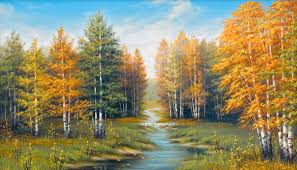 Воспитатель: Лонгортова Р.В.с.АнтипаютаПАСПОРТ ПРОЕКТА«Природа - наш дом»Перспективное планирование совместной детско - взрослой деятельностипо проекту «Природа наш дом»(средняя группа)Работа над проектом показала, что дети с желанием и интересом принимали в нем участие. Повысилась познавательная активность детей их любознательность к объектам окружающего мира, к условиям жизни растений и животных, научились бережно относиться к природе. Дети уяснили, что нужно контролировать свое поведение, поступки, чтобы не причинить вреда окружающей среде, овладели навыками безопасного поведения в природе. У воспитанников повысился уровень экологических знаний.Название проекта«Природа -  наш дом»«Природа -  наш дом»РуководительЛонгортова Раиса Валерьевна – воспитатель Лонгортова Раиса Валерьевна – воспитатель ВозраствоспитанниковДети средней группы:  4 - 5 летДети средней группы:  4 - 5 летТип проекта	ПознавательныйПознавательныйСрок реализациипроектаСентябрь  – майСентябрь  – майАктуальность проектаЭкология – это то, что окружает каждого из нас. Мы обязаны научить детей любить и уважать природу, защищать её, но прежде мы сами должны научиться любить её. Чтобы научиться любить и беречь свой дом, надо узнать его. Люди   стоят  перед лицом экологической катастрофы. Важно донести до человечества, что  причиной нарушения экологического равновесия является потребительское отношение людей к окружающему миру. Человек не может существовать без природного окружения, а вот природа без человека - может. Важно с детства донести до детей, что люди должны соблюдать законы природы и изменить своё потребительское отношение к ней на признание её самоценности. Именно в  дошкольном возрасте формируются экологические позиции, которые помогают малышу в дальнейшем определить свое отношение к природе, сопереживание ей и принятие активных действий в решении большинства экологических проблем, которыми сейчас богат наш мир. Впитывая как губка, ребенок получает знания от близких ему людей и развивается, учится правильно вести себя в природе, начинает осознавать, что можно делать, а что – нельзя.     Экологические проблемы получают сейчас большую актуальность.  Дошкольное учреждение выполняет для общества важную функцию – помогает раскрыть перед подрастающим поколением красоту природы, научить ценить ее и оберегать.Поэтому из всего вышесказанного мы можем сделать вывод, что наша проблема актуальна.Экология – это то, что окружает каждого из нас. Мы обязаны научить детей любить и уважать природу, защищать её, но прежде мы сами должны научиться любить её. Чтобы научиться любить и беречь свой дом, надо узнать его. Люди   стоят  перед лицом экологической катастрофы. Важно донести до человечества, что  причиной нарушения экологического равновесия является потребительское отношение людей к окружающему миру. Человек не может существовать без природного окружения, а вот природа без человека - может. Важно с детства донести до детей, что люди должны соблюдать законы природы и изменить своё потребительское отношение к ней на признание её самоценности. Именно в  дошкольном возрасте формируются экологические позиции, которые помогают малышу в дальнейшем определить свое отношение к природе, сопереживание ей и принятие активных действий в решении большинства экологических проблем, которыми сейчас богат наш мир. Впитывая как губка, ребенок получает знания от близких ему людей и развивается, учится правильно вести себя в природе, начинает осознавать, что можно делать, а что – нельзя.     Экологические проблемы получают сейчас большую актуальность.  Дошкольное учреждение выполняет для общества важную функцию – помогает раскрыть перед подрастающим поколением красоту природы, научить ценить ее и оберегать.Поэтому из всего вышесказанного мы можем сделать вывод, что наша проблема актуальна.Цель проектаФормирование экологической культуры детей; расширение представлений о природе родного края, развитие  познавательного  интереса к проблемам охраны окружающей среды.Формирование экологической культуры детей; расширение представлений о природе родного края, развитие  познавательного  интереса к проблемам охраны окружающей среды.Задачи проекта1.Изучить и проанализировать психолого-педагогическую литературу по экологическому воспитанию детей  среднего дошкольного возраста. 2. Подвести к пониманию самоценности природы, её неповторимости и красоты;3.  Воспитывать у детей чувства сопричастности ко всему живому, гуманное отношение к окружающей среде и стремление проявлять заботу о сохранении природы через практическую природоохранную деятельность, эмоционально - положительного отношения к окружающему  миру, умения видеть его красоту и неповторимость.4. Формировать представления детей о необходимости бережного отношения к окружающей природе, растениям, животным, водоемам.5. Учить детей отражать полученные знания в рассказах и продуктивных видах деятельности.1.Изучить и проанализировать психолого-педагогическую литературу по экологическому воспитанию детей  среднего дошкольного возраста. 2. Подвести к пониманию самоценности природы, её неповторимости и красоты;3.  Воспитывать у детей чувства сопричастности ко всему живому, гуманное отношение к окружающей среде и стремление проявлять заботу о сохранении природы через практическую природоохранную деятельность, эмоционально - положительного отношения к окружающему  миру, умения видеть его красоту и неповторимость.4. Формировать представления детей о необходимости бережного отношения к окружающей природе, растениям, животным, водоемам.5. Учить детей отражать полученные знания в рассказах и продуктивных видах деятельности.Предполагаемые результаты-Сформировать у детей элементарные экологические знания и понимания самоценности  природы;- развить положительный интерес к явлениям и объектам природы;- воспитать бережное отношение к природе.- изготовить рисунки-плакаты  «Берегите природу!».- участвовать в наблюдениях за растениями, животными, птицами; делиться своими познаниями о живом и неживом; не рвать, не ломать растения, бережно относиться к живым существам, не вредить им.-Сформировать у детей элементарные экологические знания и понимания самоценности  природы;- развить положительный интерес к явлениям и объектам природы;- воспитать бережное отношение к природе.- изготовить рисунки-плакаты  «Берегите природу!».- участвовать в наблюдениях за растениями, животными, птицами; делиться своими познаниями о живом и неживом; не рвать, не ломать растения, бережно относиться к живым существам, не вредить им.Этапы проекта1 этап  - Подготовительный этап (сентябрь).- Постановка проблемы. Определение темы, целей, задач, содержание проекта, прогнозирование результата.-Составление плана реализации проекта. -Поиск различных средств достижения целей;-Подбор и изучение методического материала, методической литературы.-Создание дидактического и методического материалаЭтапы проекта2 этап – Основной(октябрь – апрель)-Цикл познавательных занятий (элементарные научные сведения) об объектах неживой природы.-Исследовательская и практическая деятельность детей по изучению объектов неживой природы. Этапы проекта3 этап – Заключительный(май).Анализ и обобщение результатов, полученных в процессе исследовательской деятельности детей.№ п/пТемаТемаЦельМатериал/оборудованиеОКТЯБРЬОКТЯБРЬОКТЯБРЬОКТЯБРЬОКТЯБРЬ1Беседа на тему: «Что такое природа?»Сформировать понятие живая и неживая природа.
Развивать память и мышление детей.
Воспитывать чувство бережного отношения к природе.Сформировать понятие живая и неживая природа.
Развивать память и мышление детей.
Воспитывать чувство бережного отношения к природе.Макеты «Дикие животные», «Домашние животные», «На лугу».Комплекты карточек «Природа – не природа», «Живая и неживая природа»; природный материал; игрушки; рисунки с изображением людей, животных и растений.2Экскурсия в тундру «Что интересного нашли?». Наблюдения за природой и природными явлениями во время прогулок.Наблюдения за природой и природными явлениями во время прогулок.Наблюдения за природой и природными явлениями во время прогулок.3Чтение сказок об охране природы, рассказов о животных.Прививать детям любовь к природе через сказки и рассказы.Прививать детям любовь к природе через сказки и рассказы.«Серая Шапочка и Красный Волк», «Жила – была река» М. Пришвина, В. Бианки.4Беседа на тему: «Как звери готовятся к зиме?»Закреплять знания детей о диких животных, расширять представление об их образе жизни. Познакомить с тем, как звери готовятся к зиме.Закреплять знания детей о диких животных, расширять представление об их образе жизни. Познакомить с тем, как звери готовятся к зиме.Плакаты животных и их лесных домиков.НОЯБРЬНОЯБРЬНОЯБРЬНОЯБРЬНОЯБРЬ1Рисование «Береги и люби родную природу!»Прививать умение видеть прекрасное ;Вызывать желание узнавать новое.Прививать умение видеть прекрасное ;Вызывать желание узнавать новое.Альбомный лист, кисточки, акварельные краски.2Беседа «Домашние животные»Формировать представления о домашних животных, воспитывать интерес к домашним животным.Формировать представления о домашних животных, воспитывать интерес к домашним животным.Плакат с домашними животными, макеты игрушек.3Беседа «Как живут растения зимой»Обобщить и систематизировать представления детей о приспособлении растений к сезонным явлениям; обобщить представления детей о необходимости света, тепла, влаги почвы для развития растений.Обобщить и систематизировать представления детей о приспособлении растений к сезонным явлениям; обобщить представления детей о необходимости света, тепла, влаги почвы для развития растений. Иллюстрации с картинками растений.4«Берегите лес». Экологическая игра. Закрепить знания о нормах поведения в природе; Воспитывать природоохранное поведение; развивать творческие способности.Закрепить знания о нормах поведения в природе; Воспитывать природоохранное поведение; развивать творческие способности.Корзинки для сортирования мусора, пластик, бумага, стекло.Удочки с магнитами и рыбки.ДЕКАБРЬДЕКАБРЬДЕКАБРЬДЕКАБРЬДЕКАБРЬ1Дидактическая игра «Звери, птицы, рыбы»закреплять умение, классифицировать животных, птиц, рыб.закреплять умение, классифицировать животных, птиц, рыб.Мяч.2Чтение стихотворения «Покормите птиц зимой».Расширяя кругозор детей, обратили внимание на трудное существование птиц зимой.Расширяя кругозор детей, обратили внимание на трудное существование птиц зимой.Игрушки птиц, скворечник. 3Беседа о пользе птиц, об их охране.Знакомство с особенностями зимующих птиц в наших краях, необходимости и способах оказания помощи птицам зимой, о бережном отношении к зимующим птицам.Знакомство с особенностями зимующих птиц в наших краях, необходимости и способах оказания помощи птицам зимой, о бережном отношении к зимующим птицам.Плакат с птицами.4Наблюдение за погодой. Опыт «Лед – твердая вода»Учить детей самостоятельно выделять и называть сезонные изменения в природе зимой. Расширить и углубить представления о зимовке зверей, птиц, рыб, насекомых.Учить детей самостоятельно выделять и называть сезонные изменения в природе зимой. Расширить и углубить представления о зимовке зверей, птиц, рыб, насекомых.Кусочки льда, тарелки, салфетки.ЯНВАРЬЯНВАРЬЯНВАРЬЯНВАРЬЯНВАРЬ1Экологическая викторина «Мы друзья природы»Закрепить знание детей о природе.Закрепить знание детей о природе.Фишки, картинки, призы.2Знакомство с красной книгой.Продолжать знакомить детей с животными и растениями занесенных в красную книгу.Продолжать знакомить детей с животными и растениями занесенных в красную книгу.Книги с иллюстрациями, плакаты.3Рисование«Мое любимое животное»Закрепить знания детей о животных.Закрепить знания детей о животных.Альбомы, акварельные краски, кисти.ФЕВРАЛЬФЕВРАЛЬФЕВРАЛЬФЕВРАЛЬФЕВРАЛЬ1Заучивание стихотворения «Доктор Дятел»Тренировать память детей заучиванием стихов.Тренировать память детей заучиванием стихов.Картина дятла.2 Беседа «Вода и ее роль в природе»Рассказать детям о свойствах воды, для чего нужна вода растениям, животным, рыбам и людям.Рассказать детям о свойствах воды, для чего нужна вода растениям, животным, рыбам и людям.Комнатные цветы, лейка, вода.3Викторина «Путешествие капельки»Закрепить знание детей о воде в природе.Закрепить знание детей о воде в природе.Иллюстрации, дидактические игры.4Эксперимент «Плавает- тонет».Показать, что лёгкие предметы плавают, тяжёлые - тонутПоказать, что лёгкие предметы плавают, тяжёлые - тонут- Кусочек пенопласта;-гвоздь;- деревянный брусок;-ножницыМАРТМАРТМАРТМАРТМАРТ1Чтение рассказов, стихов, загадок о снегопаде, зиме».Закрепить знания о свойствах снега.Закрепить знания о свойствах снега.Иллюстрации на тему «Зима», «Снег».2Инсценировка экологической сказки «Лесные жители»Закреплять знания детей о животных, проявлять актерские способности у детей.Закреплять знания детей о животных, проявлять актерские способности у детей.Маски животных.3Дидактическая игра «Наведи порядок»Закрепить знания детей о том, что нельзя мусорить в природе.Закрепить знания детей о том, что нельзя мусорить в природе.Картинки, раздаточный материал.4Беседа «Что мы знаем о воздухе»Закрепить знания детей о свойстве воздуха, как мусор и бытовые отходы загрязняют не только воду но и воздух. Закрепить знания детей о свойстве воздуха, как мусор и бытовые отходы загрязняют не только воду но и воздух. АПРЕЛЬАПРЕЛЬАПРЕЛЬАПРЕЛЬАПРЕЛЬ1Коллективное рисование «Береги природу»Закрепить знания о том, чем мы можем помочь природе, и что нельзя делать.Закрепить знания о том, чем мы можем помочь природе, и что нельзя делать.Ватман, гуашь, кисти.2Чтение рассказов, стихов, загадок о воде.Закрепить знания о свойствах водыЗакрепить знания о свойствах водыИллюстрации на тему «Вода»3Дидактическая игра «Назови Зимующих птиц»Закрепить знания детей о зимующих птицах.Закрепить знания детей о зимующих птицах.Иллюстрации на тему «Птицы»4Изготовление знаков «Береги природу»Дети самостоятельно на выбор рисуют значки природы.Дети самостоятельно на выбор рисуют значки природы.Карандаши, альбомные листы.МАЙМАЙМАЙМАЙМАЙДиагностикаДиагностикаДиагностикаДиагностикаДиагностика